Αθήνα, 2 Φεβρουαρίου 2024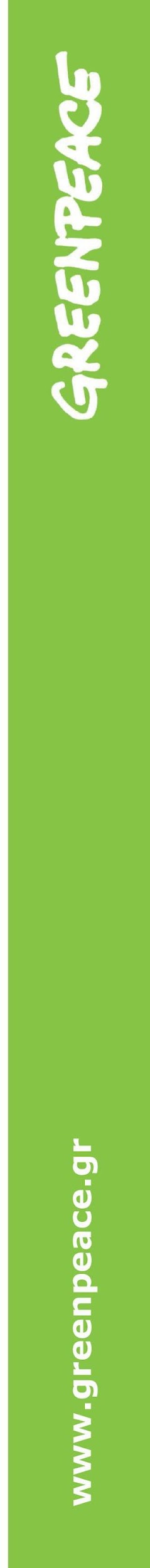 ΠΡΟΣ: Υπουργό Αγροτικής Ανάπτυξης και Τροφίμων, κ. Λευτέρη ΑυγενάκηΘΕΜΑ: Ανάγκη για σταθερή θέση της Ελλάδας ενάντια στα νέα μεταλλαγμέναΑξιότιμε κύριε Υπουργέ,Με αφορμή τις επερχόμενες συζητήσεις σε ευρωπαϊκό επίπεδο σχετικά με τη συμφωνία για τα νέα μεταλλαγμένα, θα θέλαμε να σας επαναλάβουμε το αίτημά μας να καταψηφίσετε τη σχετική συμφωνία οποιαδήποτε στιγμή τεθεί σε ψηφοφορία, διατηρώντας με αυτό τον τρόπο τη διαχρονική στάση της χώρας μας ενάντια στα μεταλλαγμένα. Έχουμε διαβάσει με μεγάλη ανησυχία την πρόσφατη τοποθέτησή σας σχετικά με τα νέα μεταλλαγμένα, όπου αναφέρετε τη στήριξη της κυβέρνησης στην «καινοτομία» και θέλουμε να  επιστήσουμε την προσοχή σας στο γεγονός ότι πρόκειται ξεκάθαρα για  νέα γενιά μεταλλαγμένων που ενέχουν τους ίδιους ακριβώς κινδύνους για το περιβάλλον, τη γεωργία και την τροφή όπως όλα τα μεταλλαγμένα, οπότε απαιτείται να ρυθμίζονται βάσει της υπάρχουσας ευρωπαϊκής νομοθεσίας για τα μεταλλαγμένα.Σύμφωνα με τη νέα νομική ανάλυση της Greenpeace, ο νόμος για τα νέα μεταλλαγμένα παραβιάζει τα ατομικά δικαιώματα των αγροτών, ιδίως τα θεμελιώδη δικαιώματά τους στην ιδιοκτησία και την επιχειρηματική τους ελευθερία, δεν προστατεύει τις καλλιέργειες από γενετική επιμόλυνση, ενώ ταυτόχρονα εισάγει διπλώματα ευρεσιτεχνίας, καθιστώντας τους αγρότες εξαρτημένους από τους ελάχιστους αγροχημικούς κολοσσούς που θα καταλήξουν να ελέγχουν τη βάση των διατροφικών μας συστημάτων, δηλαδή τους σπόρους και το αναπαραγωγικό υλικό.Όπως σας έχουμε ήδη ζητήσει, η ελληνική κυβέρνηση οφείλει με τη στάση και την ψήφο της να απορρίψει τα νέα μεταλλαγμένα προκειμένου να προστατευτεί η ακεραιότητα του ισχύοντος ευρωπαϊκού πλαισίου για τα μεταλλαγμένα, το οποίο εγγυάται ότι τα μεταλλαγμένα δεν θα απελευθερωθούν στο περιβάλλον ούτε θα διακινηθούν στην αγορά, χωρίς να έχει προηγηθεί η απαραίτητη αξιολόγηση κινδύνου, παρακολούθηση, σήμανση και ιχνηλασιμότητα.Τονίζουμε ότι η μοναδική καινοτομία που χρειάζεται η χώρα είναι μια εθνική αγροδιατροφική πολιτική (ανύπαρκτη ως σήμερα) που να στρέφει επειγόντως την ελληνική γεωργία σε μοντέλο βιώσιμης, ανθεκτικής και δίκαιης γεωργίας που διασφαλίζει σταθερό, αξιοπρεπές εισόδημα στους παραγωγούς, επαρκή υγιεινή τροφή για όλους, διατροφική κυριαρχία στη χώρα και προστασία του κλίματος και της βιοποικιλότητας, των οποίων η υγεία είναι άρρηκτα συνδεδεμένη με την υγεία και τη λειτουργικότητα των αγροτικών συστημάτων και τη ζωή μας.Για τον λόγο αυτό, σας καλούμε: Να τοποθετηθείτε δημόσια κατά των νέων μεταλλαγμένων.Να καταψηφίσετε συμφωνίες και σχέδια νόμου που σχετίζονται με απελευθέρωση μεταλλαγμένων στο περιβάλλον.Να διασφαλίσετε ότι όλοι οι οργανισμοί που προέρχονται από νέες γονιδιακές τεχνικές θα συνεχίσουν να ρυθμίζονται σύμφωνα με την υφιστάμενη ευρωπαϊκή νομοθεσία για τα μεταλλαγμένα.Να διασφαλίσετε ότι τα προϊόντα τους δεν θα εισέρχονται παράνομα στην τροφική μας αλυσίδα.Με εκτίμηση, Έλενα Δανάλη Υπεύθυνη της εκστρατείας του ελληνικού γραφείου της Greenpeace για τη Βιώσιμη Γεωργία